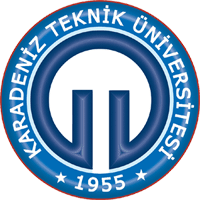 T.C.KARADENİZ TEKNİK ÜNİVERSİTESİOF TEKNOLOJİ FAKÜLTESİYAZILIM MÜHENDİSLİĞİ BÖLÜMÜİŞYERİ EĞİTİMİ ÖĞRENCİ BİLGİ FORMUÖĞRENCİ NO ADI - SOYADICEP TELEFONUE-POSTA ADRESİ                                                                                                                     EVETAkademik ortalamam 1.80'in üzerindedir.Başvurulan yarıyılda alttan devam zorunluluğu olan dersim bulunmamaktadır.                                                                                                                     EVETAkademik ortalamam 1.80'in üzerindedir.Başvurulan yarıyılda alttan devam zorunluluğu olan dersim bulunmamaktadır.Önümüzdeki …. yarıyılında ders yükümün 25 saatini işyeri eğitimine ayırmam yönünde bir sakınca olmadığından, işyeri uygulaması dersini almak istiyorum.Gereği için bilgilerinize arz ederim.  Tarih :                                          Öğrencinin imzası :Önümüzdeki …. yarıyılında ders yükümün 25 saatini işyeri eğitimine ayırmam yönünde bir sakınca olmadığından, işyeri uygulaması dersini almak istiyorum.Gereği için bilgilerinize arz ederim.  Tarih :                                          Öğrencinin imzası :Alttaki kısım bölüm staj komisyonu tarafından onaylatılacaktır.Alttaki kısım bölüm staj komisyonu tarafından onaylatılacaktır.Yukarıda adı geçen öğrenci yaz stajının en az 20 günlük kısmını tamamlamıştır.BÖLÜM STAJ KOMİSYONU ONAYI:Onaylayan:İmza:Yukarıda adı geçen öğrenci yaz stajının en az 20 günlük kısmını tamamlamıştır.BÖLÜM STAJ KOMİSYONU ONAYI:Onaylayan:İmza: